О проведении капитального ремонта общего имущества в многоквартирном доме, расположенном на территории муниципального района Камышлинский Самарской области, в котором собственники помещений не приняли решение о проведении капитального ремонта общего имущества, в соответствии с региональной программой капитального ремонта и предложениями регионального оператораВ соответствии с Постановлением Правительства Самарской области от 29.11.2013 №707 «Об утверждении региональной программы капитального ремонта общего имущества в многоквартирных домах, расположенных на территории Самарской области», со статьей 22 Закона Самарской области от 21.06.2013 №60-ГД «О системе капитального ремонта общего имущества в многоквартирных домах, расположенных на территории Самарской области», Федеральным законом №131-ФЗ «Об общих принципах организации местного самоуправления в Российской Федерации», рассмотрев письмо НО «Региональный оператор Самарской области «Фонд капитального ремонта» от 14.09.2021г. № 25903, руководствуясь Уставом муниципального района Камышлинский Самарской области, Администрация муниципального района Камышлинский Самарской областиПОСТАНОВЛЯЕТ:1. Провести  капитальный ремонт общего имущества в многоквартирном доме, расположенном на территории сельского поселения Камышла муниципального района Камышлинский Самарской области, в котором собственники помещений не приняли решение о проведении капитального ремонта общего имущества, в соответствии с региональной программой капитального ремонта и предложениями регионального оператора согласно приложению №1 к настоящему постановлению.2. Уведомить о принятии настоящего постановления некоммерческую организацию «Региональный оператор Самарской области «Фонд капитального ремонта» в течение 5 дней со дня его подписания.3. Уведомить о принятии настоящего постановления собственников помещений в многоквартирном доме.4. Опубликовать настоящее постановление в газете «Камышлинские известия» и разместить на официальном сайте Администрации муниципального района Камышлинский Самарской области в сети Интернет /www.kamadm.ru/.5. Контроль за исполнением настоящего постановления возложить на заместителя Главы муниципального района по строительству и ЖКХ -  руководителя управления строительства, архитектуры и ЖКХ администрации муниципального района Камышлинский Самарской области  Абрарова Р.Р.6. Настоящее постановление вступает в силу после его подписания.Глава муниципального района 	                                           Р.К. БагаутдиновАхметвалеев, 3-31-78Приложение к постановлению Администрации муниципального района Камышлинский Самарской области от 01.10.2021г. №436«О проведении капитального ремонта общего имущества  в многоквартирном доме, расположенном на территории муниципального района Камышлинский Самарской области, в котором собственники помещений не приняли решение о проведении капитального ремонта общего имущества, в соответствии с региональной программой капитального ремонта и предложениями регионального оператора»ПЕРЕЧЕНЬмногоквартирных домов, расположенных на территории муниципального района Камышлинский Самарской области, в котором собственники помещений не приняли решение о проведении капитального ремонта общего имущества, в соответствии с региональной программой капитального ремонта и предложениями регионального оператораАДМИНИСТРАЦИЯМУНИЦИПАЛЬНОГО РАЙОНАКАМЫШЛИНСКИЙСАМАРСКОЙ ОБЛАСТИПОСТАНОВЛЕНИЕ              01.10.2021г. №436   № п/пМуниципальное образованиеПочтовый адрес многоквартирного домаПеречень работПредельная стоимость,рублей1Муниципальный район Камышлинский Самарской области446970,Самарская область, Камышлинский район, с. Камышла,ул. Победы, д. 110Ремонт внутридомовых инженерных систем, подвальных помещений, в том числе: разработка проектной документации, экспертиза сметной документации2 149 534,202Муниципальный район Камышлинский Самарской области446970,Самарская область, Камышлинский район, с. Камышла,ул. Победы, д. 116Ремонт внутридомовых инженерных систем, подвальных помещений, в том числе: разработка проектной документации, экспертиза сметной документации2 150 197,50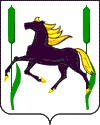 